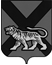 ТЕРРИТОРИАЛЬНАЯ ИЗБИРАТЕЛЬНАЯ КОМИССИЯ ГОРОДА СПАССКА-ДАЛЬНЕГОР Е Ш Е Н И Е03.12.2015			          г. Спасск-Дальний			    № 657/14001 ч. 14 мин.В соответствии с ч. 6 ст. 20 Избирательного кодекса Приморского края,  на основании заявления о согласии на назначение членом территориальной избирательной комиссии города Спасска-Дальнего с правом решающего голоса Косьяненко Татьяны Сергеевны от 30 ноября 2015 года территориальная избирательная комиссия города Спасск-ДальнийРЕШИЛА:Предложить Избирательной комиссии Приморского края для формирования нового состава территориальной избирательной комиссии города Спасска-Дальнего  кандидатуру Косьяненко Татьяны Сергеевны, 02.11.1954 г. р., место работы – Администрация городского округа Спасск-Дальний, адрес места жительства – 692245, Приморский край, г. Спасск-Дальний, ул. Планерная, д. 3, кв. 9.Председатель комиссии                                                                С.А. ЧеревиковаСекретарь  комиссии                                                                     Е.Г. БондаренкоО предложении, направляемом в Избирательную комиссию Приморского края для формирования нового состава  территориальной избирательной комиссии города Спасска-Дальнего